 DOMOWY KOŚCIÓŁ DIECEZJI RZESZOWSKIEJ 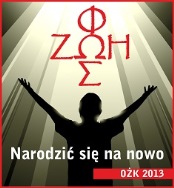 zaprasza na rekolekcje ewangelizacyjne dla małżeństw„Trzeba, abyście narodzili się na nowo…” (J 3,7),które odbędą się w parafii św. Jadwigi Królowej w Rzeszowiew dniach 6-8.12.2013 r.Rekolekcje poprowadzi: ks. Jan KobakRozpoczęcie w piątek o godz. 19:30 Mszą św. w kościele parafialnym. W sobotę rekolekcje trwają od godziny 9:00 do godz. 18:00 a w niedzielę od 8:00 do 12:00. W trakcie rekolekcji będzie możliwość pozostawienia dzieci pod opieką studentów.Ze względu na konieczność zamówienia posiłków prosimy o zgłoszenie chęci uczestnictwa w rekolekcjach w zakrystii lub telefonicznie pod numerem 603 665 988.Rodziny Domowego Kościoła